АДМИНИСТРАЦИЯ  ВЕСЬЕГОНСКОГОМУНИЦИПАЛЬНОГО ОКРУГАТВЕРСКОЙ  ОБЛАСТИП О С Т А Н О В Л Е Н И Ег. Весьегонск29.12.2023											  № 670В соответствии с Порядком принятия решений о разработке муниципальных программ, формирования, реализации и проведения оценки эффективности реализации муниципальных программ в Весьегонском муниципальном округе Тверской области, утверждённым постановлением Администрации Весьегонского муниципального округа от 30.12.2020 № 651	п о с т а н о в л я е т:Утвердить муниципальную программу  Весьегонского муниципального округа Тверской области «Культура Весьегонского муниципального округа Тверской области»  на 2024-2029 годы (прилагается).Обнародовать настоящее постановление на информационных стендах Весьегонского муниципального округа Тверской области и разместить на официальном сайте Администрации Весьегонского муниципального округа Тверской области в информационно-телекоммуникационной сети Интернет.Настоящее постановление вступает в силу после его официального обнародования и распространяется на правоотношения, возникшие с 01.01.2024 года.Контроль за исполнением настоящего постановления возложить на заместителя Главы Администрации Весьегонского муниципального округа, заведующего Отделом культуры  Живописцеву Е.А.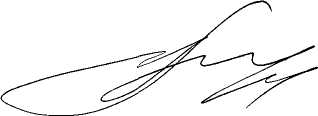 ГлаваВесьегонскогомуниципального округа                                                                                  А.В. ПашуковУтверждена постановлением Администрации Весьегонского муниципального округаот 29.12.2023 № 670МУНИЦИПАЛЬНАЯ ПРОГРАММАВесьегонского муниципального округа Тверской области «Культура Весьегонского муниципального округа Тверской области»  на 2024-2029 годыг. Весьегонск2024г.Паспортмуниципальной программы Весьегонского муниципального округа Тверской области «Культура Весьегонского муниципального округа Тверской области» на 2024 – 2029 годыРаздел 1. Общая характеристика сферы реализации муниципальной программы.а) Общая характеристика сферы реализации муниципальной программы и прогноз её развития.Культурная политика Весьегонского муниципального округа направлена как на сохранение культурного наследия и культурного потенциала округа, ее самобытности, на формирование образа территории, обладающей собственной культурной уникальностью, так и на развитие сферы культуры в соответствии с требованиями сегодняшнего дня посредством освоения инновационных технологий, модернизации отрасли, укрепления и развития ее инфраструктуры с целью усиления роли учреждений культуры в организации культурного отдыха населения и формирования духовно-нравственных основ личности.Структура учреждений культуры Весьегонского муниципального округаТерриториальное расположение филиалов учреждений культуры Культурно-досуговое обслуживание в Весьегонском муниципальном округе в 2023 году осуществляли 9 Домов культуры – один городской и 8 сельских филиалов.В культурно - досуговых учреждениях Весьегонского муниципального округа действует 89 клубных формирований. В них участников – 1031человек. Уровень подготовки участников творческих объединений отмечен дипломами международного, всероссийского, регионального и  межмуниципального уровней.Продолжил работу модернизированный кинозал в Весьегонском центральном доме культуры,  открытый  в декабре 2018 года за счёт субсидий Фонда кино.С  февраля в центральном доме культуры успешно работает  вновь созданное творческое объединение -  Арт - студия «Хочу творить».  Здесь проводятся арт занятия для детей с 6 до 14 лет.Успешно продолжили работу самодеятельные коллективы художественного творчества, имеющих звание «народный», это – академический хор «Живица» Весьегонского центрального дома культуры и «Барановский народный фольклорный хор».За достигнутые успехи в профессиональной деятельности 13 специалистов отмечены ведомственными наградами. В их числе - Благодарность «За добросовестный плодотворный труд, творческое отношение к работе» и в связи с профессиональным праздником – Днём клубного работника, Благодарность и Почётные грамоты ТОДНТ «За большой личный вклад в сохранение традиций Весьегонского края и в связи с 55-летием Барановского фольклорного хора».Дипломом Лауреата премии  Губернатора в номинации «Лучший клубный работник» награждена руководитель студии художественного слова.Списочная численность сотрудников составляет: штатных  - 40 чел., относящихся к основному персоналу, занимающихся культурно - досуговой деятельностью – 32 человека: в центральном доме культуры – 20  и в сельских домах культуры – 12.Средняя заработная плата работников в 2023 году составляет 38 187,63 руб.МБУ ДО «Весьегонская ДШИ»реализует 6 дополнительных общеобразовательных программ в области искусств (3 - предпрофессиональные и 3- общеразвивающие программы).Количество преподавателей – 9, из них 6 – имеют высшую квалификационную категорию, 2 – первую квалификационную категорию; повысили квалификацию в 2023 году двое. С 1 сентября 2023 года принят на работу новый молодой преподаватель по классу фортепиано - Супряткина А.А.Количество учащихся -  94, из них:  музыкальное отделение – 69,                    фольклорное отделение –  7, хореографическое отделение – 18Учащиеся приняли участие в 23 конкурсах международного, всероссийского, регионального, зонального и муниципального уровней.Итоги конкурсов: 64 диплома лауреатов и дипломантов; всего в конкурсах приняло участие сольно и в ансамблях – 68 учащихся.Постоянно работают творческие коллективы учащихся и преподавателей:      1)    Оркестр баянистов-аккордеонистов  (рук. Веселова Н.В.)      2)   Ансамбль  скрипачей (рук. Посохина Е.В.)      3)   Фольклорный ансамбль  «Вербочка»  (рук. Шанина И.С.)      4)   Хореографический ансамбль «Матрёна»     (рук. Кондратьева С.А.)      5)   Педагогический ансамбль (рук. Новожилова Е.В.)В течение года проведено более 40 культурно-просветительных и внеклассных мероприятий. Более 20 лет одной из самых интересных и содержательных форм культурно-просветительной работы ДШИ является «Музыкальная гостиная». В рамках ее проводятся   тематические вечера и концерты солистов и творческих коллективов ДШИ. Приглашаются  любители музыкального искусства из числа жителей и гостей города. Лучшие мероприятия прошедшего учебного года: «Рождественский концерт», вечер классической музыки «Музыкальный калейдоскоп», вечер народной музыки «Кнопочки баянные». Между ДШИ и средней общеобразовательной школой заключен бессрочный договор о совместной деятельности, на основе которого ежегодно составляется план сотрудничества. Он предусматривает культурно-просветительные мероприятия для школьников: смотры, конкурсы, концерты, лекции, праздники.  В рамках договора в ДШИ постоянно работает Музыкальный лекторий для школьников. В течение учебного года проводятся лекции-концерты, праздничные и тематические вечера с рассказами о композиторах, об истории создания отдельных музыкальных инструментов, о музыкальных жанрах. Приглашаются учащиеся разных классов школы, а также воспитанники социального приюта. Учащиеся и преподаватели выезжают с концертами и познавательными игровыми программами в детские сады города.         Творческие коллективы и солисты ДШИ являются непременными участниками праздничных концертов на сцене Весьегонского центрального дома культуры.Средняя заработная плата педагогов дополнительного образования в 2023 году составляет 42 068,27 руб.Библиотечное обслуживание в Весьегонском муниципальном округе осуществляют 13 библиотек – 2 городских (центральная и детская), 11 сельских филиалов.В штате МУК «Весьегонская централизованная библиотечная система» 28 сотрудников.Основной формой обслуживания является стационарное, т.е в стенах библиотек, также активно ведется работа вне стационара сайт библиотеки один из самых посещаемых среди муниципальных библиотек Тверской области и лидер по наполнению краеведческой информацией.Наполнение сайта стало возможным благодаря огромной и трудоемкой краеведческой работе библиотек. Так за 2023 год библиотекарями было сделано748 публикаций, большинство из которых краеведческой тематики. В библиотеках действуют клубы по интересам: краеведческие, литературные, детские, художественного творчества и т.д.Кол-во участников клубных формирований 162 человека, из них: 32 - центральной библиотеке, 39 в детской библиотеке и 64 в сельских библиотеках.В ЦБ с 2014 года действует краеведческий клуб “Весь”, с 2022 года - клуб молодого избирателя.В детской библиотеке работают кружок "ФЭНтези", экологический кружок "Совушка", кружок "Бэмби", клуб весьегонских книголюбов и клуб «Малышок».Читательские объединения работают также во всех сельских библиотеках. Действует детский клуб “И читаем, и играем - все мы делать успеваем!” в ДюдиковскойСБ, в Ивангорской СБ - клуб “ Почемучка”, в Кесемской СБ - “Веселый карандаш”, вЛюбегощской СБ - клуб “Росток”.В текущем году центральная библиотека в третий раз стала площадкой для проведения Международной акции “Тотальный диктант”, Международного исторического диктанта “Диктант Победы”. Во второй раз в библиотеке в ноябре этого года прошел Краеведческий диктант.Ежегодно библиотеки Весьегонского муниципального округа участвуют во всероссийской акции Библионочь, в 2023 году мероприятия в рамках акции прошли в детской библиотеке, Ивановской, Кесемской и Чернецкой СБ.Библиотеки округа приняли участие в международной акции “Читаем детям о Великой Отечественной войне”, X международной акции “День лермонтовской поэзии в библиотеке”,во Всероссийской Неделе Детской Книги, межрегиональной  акции “Читаем друг другу”, в международном дне книгодарения - общероссийской  акции “Дарите книги с любовью”, Всероссийской акции “200 минут чтения: Сталинграду посвящается” и мн.др.Центральная библиотека, Большеовсяниковская, Ивановская, Ивангорская, Кесемская, Любегощская, Перемутская, Чамеровская, Чернецкая библиотеки провели субботники в рамках акции «Всероссийский день заботы о памятниках истории и культуры».В месячнике антинаркотической направленности и популяризации здорового образа принимают активное участие все библиотеки м/о, в 2023 году в муниципальном конкурсе III местозаняла Дюдиковская СБ.Ежегодный муниципальный конкурс краеведческих работ в этом году проходил под названием «Кто щедро дарит знания и свет», на конкурс были представлены 14 работ, 4 из них написаны молодежью.В муниципальном смотре-конкурсе “Сельская библиотека - пространство для читателя” победителем снова стала Ивановская сельская библиотека.Ивангорская сельская библиотека стала одним из победителей областного конкурса "Лучшее сельское учреждение культуры". А библиотекарь победителем в конкурсе "Лучший работник сельского учреждения культуры".Краеведческая деятельность библиотек очень востребована. Центром краеведческой работы является центральная библиотека. Ежегодно клуб организует конкурсы краеведческих работ, принять участие в которых могут все жители района. Проводит экскурсии и походы по историческим местам города и района. Огромная работа проведена библиотекарями при заполнении сайта краеведческим контентом. Выделены 23 рубрикисодержащих краеведческую информацию. В течении года проводится множество мероприятий краеведческой направленности, как для взрослой аудитории, так и для молодёжи. Краеведение является приоритетным направлением в работе сельских библиотекарей. Очень активно занимаются поисками краеведческой информацией, ведут переписку с людьми, интересующимися судьбой предков, общаются с удаленными пользователями, отвечают на их вопросы Большеовсяниковская, Ивангорская и Чистодубровская библиотеки.В библиотеках проводятся исторические экскурсы, краеведческие вечера и часы, видеосалоны. Темы для таких мероприятий разнообразные, посвященные известным людям весьегонского края, интересным местам, достопримечательностям, историческим датам округа. Ивангорская библиотека ежегодно организует литературно-краеведческие чтения. В этом году они состоялись в восьмой раз. Библиотекари ведут постоянный сбор информации по землякам-участникам Великой Отечественной войны, по описанию сел и деревень весьегонского края. В 2023 году на сайте выделена рубрика «Герой газетной полосы», где публикуются заметки из архивных номеров газеты «Весьегонская жизнь».Средняя заработная плата работников библиотек в 2023 году составляет 38 203,97 руб.б) Перечень основных проблем в сфере реализации муниципальной программыНедостаточно развитая материально-техническая база сельских домов культуры и библиотек.Необходимость продолжения работ попротивопожарной безопасности учреждений культуры.Недостаточная обеспеченность современным оборудованием.Недостаточное обновление фондов библиотек и объемов комплектования (по международному стандарту 250 наименований книг в год на 1000 жителей);Потребность в обеспечении новыми музыкальными инструментами. Темпы старения материальной базы опережают темпы реконструкции и капитальных ремонтов зданий, систем отопления, водоснабжения, электроснабжения и канализации. Требуют капитального ремонта следующие здания: центральной библиотеки, Дюдиковской библиотеки, котельнойи кровли Чамеровского СДК.С целью увеличения помещений для кружковой работы требуется капитальный ремонт здания Весьегонского центрального дома культуры. Требуется благоустройство территории, прилегающей к Весьегонскому центральному дому культуры.Недостаточное обеспечение учреждений культуры квалифицированным персоналом, потребность в повышении квалификации специалистов.Раздел 2. Цели муниципальной программыа) Перечень целей муниципальной программы:Создание условий для повышения качества и разнообразия услуг, предоставляемых в сфере культуры, удовлетворения потребностей в развитии и реализации культурного и духовного потенциала каждой личности.Повышение качества и доступности предоставляемых дополнительных образовательных услуг населению Весьегонского муниципального округа за счет эффективного использования материально-технических, кадровых, финансовых и управленческих ресурсов.б) Перечень показателей, характеризующих достижение каждой цели муниципальной программы:Уровень удовлетворенности населения Весьегонского муниципального округа культурной жизнью Среднее число посетителей платных мероприятий в годПрирост количества культурно-просветительских мероприятий по сравнению с предыдущим годомУвеличение доли детей, обучающихся в детских школах искусств, в общей численности учащихся детейДоля учреждений культуры и искусства, находящихся в муниципальной собственности, состояние которых является удовлетворительным, в общем количестве учреждений культуры и искусства, находящихся в муниципальной собственностиЗначения показателей целей программы по годам ее реализации  приведены в приложении 1 к настоящей муниципальнойпрограмме.Реализация муниципальной программы связана с выполнением ниже следующих подпрограмм.Раздел 3. ПодпрограммыПодраздел IПодпрограмма  «Развитие библиотечного обслуживания населения» Глава 1. Задачи подпрограммы. Задача  подпрограммы 1  Библиотечное обслуживание населения муниципальными учреждениями культуры Весьегонского муниципального округа Тверской области.Перечень показателей, характеризующих решение  задачи подпрограммы:Охват населения библиотечным обслуживаниемДинамика количества посещений по сравнению с предыдущим годом. Количество посещений библиотек в годВнедрение  системы оплаты труда, ориентированной на результат, в муниципальных учреждениях культурыОтсутствие превышения среднесписочной численности работников списочного состава по отношению к предыдущему году Количество посещений мероприятий, проводимых муниципальными библиотеками, в годДоля учреждений культуры и искусства, находящихся в муниципальной собственности, состояние которых является удовлетворительным, в общем количестве учреждений культуры и искусства, находящихся в муниципальной собственностиКоличество специалистов отрасли "Культура", повысивших свою квалификациюДоля пользователей, удовлетворённых качеством условий оказания услуг библиотеками Наличие просроченной кредиторской задолженностиКоличество публикаций в средствах массовой информации,в том числе сети интернетПовышение уровня удовлетворенности потребителей услуг качеством предоставляемых  услуг (на основе анкетирования населения и данных проводимых социологических опросов населения)Количество проведенных массовых мероприятий (культурно-просветительские, методические и др.)Количество работников, участвующих в конкурсе на получение премии по отрасли «Культура»Количество реализованных социально значимых проектов в области библиотечного делаДоля кредиторской задолженности в общей сумме расходов на обеспечение деятельности библиотек Уровень средней заработной платы работников списочного состава муниципальных учреждений культуры.Задача подпрограммы 2. Проведение противопожарных мероприятий и ремонт зданий и помещений муниципальных учреждений культуры.Перечень показателей, характеризующих решение  задачи подпрограммы:Количество муниципальных учреждений культуры, в которых проведены  ремонтные работыДоля муниципальных учреждений культуры (с учётом филиалов), которые полностью соответствуют нормам и требованиям противопожарной безопасности Количество муниципальных учреждений культуры, в которых проведены  ремонтные работы за счёт субсидии.Задача подпрограммы 3. Комплектование книжных фондов библиотек муниципальных образований.Перечень показателей, характеризующих решение  задачи подпрограммы:Количество экземпляров новых поступлений в библиотечные фонды библиотек  за счет средств субсидииРост обеспеченности населения библиотечным фондом на  1  жителя по сравнению с предыдущим годомКоличество экземпляров новых поступлений в библиотечные фонды общедоступных библиотек.Задача подпрограммы 4. Предоставление субсидий на поддержку отрасли "Культура".Перечень показателей, характеризующих решение  задачи подпрограммы:Количество работников сельских библиотек, получивших государственную поддержкуКоличество посещений организаций культуры по отношению к уровню 2010 годаКоличество сельских библиотек, получивших государственную поддержку Количество посещений организаций культуры по отношению к уровню 2010 годаОбеспечение возможности оперативного освещения мероприятий сельских библиотек в интернете на сайте библиотеки и в социальных сетяхСохранение сети сельских библиотекУровень средней заработной платы работников списочного состава муниципальных учреждений культуры.Задача подпрограммы 5. Программа поддержки местных инициативПеречень показателей, характеризующих решение  задачи подпрограммы:- Проведение капитального ремонта здания центральной библиотеки- Увеличение числа книговыдач на 1,5% по сравнению с предыдущим годом- Проведение капитального ремонта здания центральной библиотеки-Увеличение количества культурно-массовых мероприятий  по сравнению с предыдущим годом  Глава 2. Мероприятия подпрограммы	Решение задачи 1 «Библиотечное обслуживание населения муниципальными учреждениями культуры Весьегонского муниципального округа Тверской области»осуществляется посредством выполнения следующих мероприятий подпрограммы 1:а) мероприятие «Обеспечение деятельности библиотек»;б) мероприятие«Заключение эффективных контрактов»в) мероприятие «Информационное сопровождение развития сферы культуры».г)мероприятие «Участие в конкурсах на получение премий работникам культуры Тверской области»;д) мероприятие «Реализация значимых проектов в области библиотечного дела»;е) мероприятие «Погашение просроченной кредиторской задолженности»;ж) мероприятие «Повышение заработной платы работникам муниципальных учреждений культуры за счёт средств местного бюджета»Решение задачи 2 «Проведение противопожарных мероприятий и ремонт зданий и помещений муниципальных учреждений культуры»осуществляется посредством выполнения следующих мероприятий подпрограммы 1:а) мероприятие «Проведение ремонтных работ городских и районных Домов культуры, библиотек и музеев муниципальных образований Тверской области»;б) мероприятие «Субсидии на проведение противопожарных мероприятий и ремонта зданий и помещений, находящихся в муниципальной собственности и используемых для размещения учреждений культуры Тверской области».Решение задачи 3«Комплектование книжных фондов библиотек муниципальных образований»осуществляется посредством выполнения следующих мероприятий подпрограммы 1:а) мероприятие «Комплектование книжных фондов за счёт местного бюджета»б) мероприятие«Государственная поддержка отрасли культуры (в части мероприятий по модернизации библиотек в части комплектования книжных фондов библиотек муниципальных образований)"Решение задачи 4 «Предоставление субсидий на поддержку отрасли «Культура» осуществляется посредством выполнения следующих мероприятий подпрограммы 1:а) мероприятие «Государственная поддержка отрасли культуры(в части оказания государственной поддержки лучшим работникам сельских учреждений культуры)»б) мероприятие «Государственная поддержка отрасли культуры(в части оказания государственной поддержки  сельским учреждениям культуры)»в) мероприятие «Субсидии на поддержку отрасли культуры (в части проведения мероприятий по подключению общедоступных библиотек Тверской области к информационно-телекоммуникационной сети "Интернет" и развитию библиотечного дела с учетом задачи расширения информационных технологий и оцифровки)»;г) мероприятие «Повышение заработной платы работникам муниципальных учреждений культуры Тверской области».Решение задачи 5 «Программа  поддержки местных инициатив»осуществляется посредством выполнения следующих мероприятий подпрограммы 1:а)Расходы на реализацию программ по поддержке местных инициатив за счет средств местного бюджета, поступлений от юридических лиц и вкладов граждан  (Капитальный ремонт фасадов и внутренних дверных заполнений здания Муниципального учреждения культуры "Весьегонская централизованная библиотечная система" по адресу: Тверская обл., г. Весьегонск, ул. Карла Маркса, д. 95)б) Субсидии местным бюджетам на реализацию программ по поддержке местных инициатив Тверской области (Капитальный ремонт фасадов и внутренних дверных заполнений здания Муниципального учреждения культуры "Весьегонская централизованная библиотечная система" по адресу: Тверская обл., г. Весьегонск, ул. Карла Маркса, д. 95).  Реализация мероприятий осуществляется в рамках предоставления субсидий из бюджета Весьегонского муниципального округаТверской области на выполнение муниципального задания муниципальным учреждением культуры «Весьегонская библиотечная система».Выполнение каждого мероприятия подпрограммы 1 оценивается с помощью показателей, перечень которых и их значения по годам реализации муниципальной программы приведены в приложении 1 к муниципальной программе.Глава 3 Объем финансовых ресурсов, необходимый для реализации подпрограммы.Общий объем бюджетных ассигнований, выделенный на реализацию подпрограммы 1, составляет100 547 114,00рублей.  					Объем бюджетных ассигнований, выделенный на реализацию подпрограммы 1, по годам реализации муниципальной программы в разрезе задач, приведен в таблице 1.Таблица 1Подпрограмма «Развитие культурно-досуговой деятельности учреждений культуры Весьегонского муниципального округа Тверской области»Глава 1. Задачи подпрограммыЗадача  подпрограммы  1 «Предоставление услуг  муниципальными культурно-досуговыми учреждениями, создание условий для занятия творческой деятельностью на непрофессиональной (любительской) основе».Перечень показателей, характеризующих решение  задачи подпрограммы:Увеличение количества посещений организаций культуры по отношению к прошлому годуУвеличение среднего числа зрителей на мероприятиях, проведенных собственными силами в пределах своей территории, к уровню 2012 годаВнедрение  системы оплаты труда, ориентированной на результат, в муниципальных учреждениях культурыОбеспечение возможности повышения заработной платы работников культурыКоличество проведённых культурно-досуговых мероприятийКоличество специалистов отрасли "Культура", повысивших свою квалификацию  Уровень удовлетворенности граждан качеством предоставления муниципальных услуг в сфере культурыКоличество работников, участвующих в конкурсе на получение премии по отрасли "Культура"Среднее число участников клубных формирований Доля кредиторской задолженности в общей сумме расходов по учреждениям культуры Уровень средней заработной платы работников списочного состава муниципальных учреждений культурыЗадача подпрограммы 2. «Проведение противопожарных мероприятий, ремонтов и благоустройство прилегающих территорий учреждений культуры»Перечень показателей, характеризующих решение  задачи подпрограммы:Обеспеченность зрительскими местами учреждений культурно-досугового типа в расчете на 1 тыс. человек населенияКоличество любительских формирований самодеятельного  народного творчестваПовышение качества условий предоставления услуг учреждениями культуры в г. ВесьегонскДоля муниципальных учреждений культуры (с учётом филиалов), которые полностью соответствуют нормам и требованиям противопожарной безопасностиУменьшение доли учреждений культуры, требующих ремонтных работДоля муниципальных учреждений культуры (с учётом филиалов), которые полностью соответствуют нормам и требованиям противопожарной безопасностиЗадача подпрограммы 3. Предоставление субсидий на поддержку отрасли "Культура" Перечень показателей, характеризующих решение  задачи подпрограммы:Количество работников сельских культурно-досуговых учреждений, получивших государственную поддержку;Количество посещений организаций культуры по отношению к уровню 2010 года;Количество сельских культурно-досуговых учреждений, получивших государственную поддержку;Количество посещений организаций культуры по отношению к уровню 2010 года;Уровень средней заработной платы работников списочного состава муниципальных учреждений культуры;Повышение качества предоставляемых услуг сферы культуры;Количество приобретённого специализированного автотранспорта;Средняя численность участников клубных формирований в расчёте на 1 тыс.человек;Проведение капитального ремонта сельских домов культуры;Повышение качества  условий оказания услуг учреждениями культурно-досугового типа Весьегонского муниципального округаЗадача подпрограммы 4. Программа поддержки местных инициативПеречень показателей, характеризующих решение  задачи подпрограммы:- Проведение капитального ремонта здания Весьегонского дома культуры- Увеличение числа участников клубных формирований по сравнению с предыдущим годом- Проведение капитального ремонта здания Весьегонского дома культуры- Увеличение количества культурно-массовых мероприятий   по сравнению с предыдущим годом  - Проведение работ по благоустройству прилегающей территории Весьегонского центрального дома культуры-Обеспечение возможности проведения культурно-массовых мероприятий на территории, прилегающей к дому культуры- Проведение работ по благоустройству прилегающей территории Весьегонского центрального дома культуры-Увеличение количества посещений культурно-массовых мероприятий   по сравнению с предыдущим годом. Глава 2. Мероприятия подпрограммы Решение задачи 1 «Предоставление услуг  муниципальными культурно-досуговыми учреждениями, создание условий для занятия творческой деятельностью на непрофессиональной (любительской) основе»осуществляется посредством выполнения следующих мероприятий подпрограммы 1:а) мероприятие «Обеспечение деятельности учреждений культуры»;б) административное мероприятие «Заключение эффективных контрактов»;в) мероприятие «Участие в конкурсах на получение премий работникам культуры Тверской области»г)мероприятие «Организация работы клубных формирований»д) мероприятие «Погашение просроченной кредиторской задолженности»е) мероприятие «Повышение заработной платы работникам муниципальных учреждений культуры за счёт средств местного бюджета»Решение задачи 2  «Проведение противопожарных мероприятий, ремонтов и благоустройство прилегающих территорий учреждений культуры» осуществляется посредством выполнения следующих мероприятий:а) мероприятие  «Благоустройство прилегающей территории»б) мероприятие «Проведение противопожарных мероприятий и ремонта зданий и помещений муниципальных учреждений культуры».в) мероприятие «Субсидии на проведение противопожарных мероприятий и ремонта зданий и помещений, находящихся в муниципальной собственности и используемых для размещения учреждений культуры Тверской области».Решение задачи 3«Предоставление субсидий на поддержку отрасли «Культура» осуществляется посредством выполнения следующих мероприятий:а) мероприятие «Государственная поддержка отрасли культуры (в части оказания государственной поддержки лучшим работникам сельских учреждений культуры)»;б) мероприятие «Государственная поддержка отрасли культуры (в части оказания государственной поддержки  лучшим сельским учреждениям культуры)»;в) мероприятие «Повышение заработной платы работникам муниципальных учреждений культуры Тверской области»;г) мероприятие «Государственная поддержка отрасли культуры (в части обеспечения учреждений культуры  специализированным автотранспортом для обслуживания населения, в том числе сельского населения)»;д) мероприятие «Расходы на обеспечение развития и укрепления материально-технической базы муниципальных домов культуры в населенных пунктах с числом жителей до 50 тысяч человек»;е) мероприятие «Проведение комплексных мероприятий, направленных на создание и модернизацию учреждений культурно-досугового типа в сельской местности, включая обеспечение инфраструктуры (в том числе капитальный ремонт зданий);ж) мероприятие «Проведение капитального ремонта учреждений культурно-досугового типа, расположенных в административных центрах городских округов, муниципальных округов, муниципальных районов, поселках городского типа Тверской области, за счет средств местного бюджета».Решение задачи 4. «Программа  поддержки местных инициатив»осуществляется посредством выполнения следующих мероприятий:а) Расходы на реализацию программ по поддержке местных инициатив за счет средств местного бюджета, поступлений от юридических лиц и вкладов граждан  (Капитальный ремонт лестницы, оконных блоков и сантехнических узлов в здании МУК "Весьегонский центральный дом культуры" по адресу: 171720, Тверская область, г. Весьегонск, ул. Карла Маркса, дом 143")б) Субсидии местным бюджетам на реализацию программ по поддержке местных инициатив Тверской области (Капитальный ремонт лестницы, оконных блоков и сантехнических узлов в здании МУК "Весьегонский центральный дом культуры" по адресу: 171720, Тверская область, г. Весьегонск, ул. Карла Маркса, дом 143")в) Расходы на реализацию программ по поддержке местных инициатив за счет средств местного бюджета, поступлений от юридических лиц и вкладов граждан  («Благоустройство территории МУК "ВЦДК" по адресу: г. Весьегонск, ул. Карала Маркса д. 143»)г) Субсидии местным бюджетам на реализацию программ по поддержке местных инициатив Тверской области («Благоустройство территории МУК "ВЦДК" по адресу: г. Весьегонск, ул. Карала Маркса д. 143»).Реализация мероприятий осуществляется в рамках предоставления субсидий из бюджета Весьегонского муниципального округаТверской области на выполнение муниципального задания муниципальным учреждением культуры «Весьегонский центральный дом культуры».Выполнение каждого мероприятия подпрограммы 2 оценивается с помощью показателей, перечень которых и их значения по годам реализации муниципальной программы приведены в приложении 1 к муниципальной программе.Глава 3. Объем финансовых ресурсов, необходимый для реализации подпрограммы. Общий объем бюджетных ассигнований, выделенный на реализацию подпрограммы 2, составляет 144 607 599 ,01рублей.  				Объем бюджетных ассигнований, выделенный на реализацию подпрограммы 2, по годам реализации государственной программы в разрезе задач, приведен в таблице 2.Таблица 2Подпрограмма 3 «Развитие дополнительного образования в сфере культуры»Глава 1. Задачи подпрограммыЗадача  подпрограммы  1 «Предоставление услуг дополнительного образования детей».Перечень показателей, характеризующих решение  задачи подпрограммы:Увеличение доли детей, обучающихся в детских школах искусств, в общей численности учащихся детейУвеличение доли детей, привлекаемых к участию в творческих мероприятиях, в общем количестве учащихся учреждения дополнительного образованияВнедрение  системы оплаты труда, ориентированной на результатКоличество детей, получающих дополнительное образованиеКоличество специалистов отрасли, повысивших свою квалификациюКоличество работников, участвующих в конкурсе на получение премии по отрасли "КультураДоля кредиторской задолженности в общей сумме расходов по учреждениям дополнительного образованияСоотношение значения достигнутой средней заработной платы педагогов дополнительного образования с доведенным до муниципального образования.Задача  подпрограммы  2 «Укрепление и развитие материально-технической базы учреждений дополнительного образования в сфере культуры»Перечень показателей, характеризующих решение  задачи подпрограммы:Обеспеченность учреждениями дополнительного образования детей в сфере культурыДоля учреждений дополнительного образования, находящихся в муниципальной собственности, состояние которых является удовлетворительным, в общем количестве учреждений культуры и искусства, находящихся в муниципальной собственностиУровень удовлетворенности граждан качеством предоставления муниципальных услуг дополнительного образования в сфере культурыЗадача подпрограммы 3«Приобретение музыкальных инструментов для муниципальных детских школ искусств, детских музыкальных школ»Перечень показателей, характеризующих решение  задачи подпрограммы:Количество музыкальных инструментов, приобретаемых за счет субсидииОбеспеченность музыкальными инструментамиДоля современного материально-технического оборудования (с учетом музыкальных инструментов) в общем оборудовании учреждения дополнительного образования.Задача  подпрограммы 4 «Предоставление субсидий из  бюджета Тверской области»Перечень показателей, характеризующих решение  задачи подпрограммы:Соотношение значения достигнутой средней заработной платы педагогов дополнительного образования с доведенным до муниципального образования;Обеспечение участия  в федеральном проекте «Цифровая культура» национального проекта «Культура»;Количество работников, получивших единовременную выплату.Задача подпрограммы 5. «Программа  поддержки местных инициатив»Перечень показателей, характеризующих решение  задачи подпрограммы:-Проведение работ по благоустройству прилегающей территории Весьегонской детской школы искусств- Повышение качества условий предоставления услуг дополнительного образования-Проведение работ по благоустройству прилегающей территории Весьегонской детской школы искусств- Сохранение контингента обучающихся-Проведение работ по ремонту помещений Весьегонской детской школы искусств- Повышение качества условий предоставления услуг дополнительного образования-   Проведение работ по ремонту помещений Весьегонской детской школы искусств- Помещения школы соответствуют санитарно-техническим нормам.Глава 2. Мероприятия подпрограммы 	Решение задачи 1 «Предоставление услуг дополнительного образования детей»осуществляется посредством выполнения следующих мероприятий подпрограммы 3:а) мероприятие «Обеспечение деятельности учреждений дополнительного образования в сфере культуры»;б) мероприятие «Участие в конкурсах на получение премий работникам культуры Тверской области»;в) мероприятие «Проведение мероприятий по организации заключения дополнительных соглашений к трудовым договорам (новых трудовых договоров) с работниками учреждений культуры в связи с введением эффективного контракта»г) мероприятие «Погашение просроченной кредиторской задолженности»д) мероприятие «Повышение  заработной платы педагогическим работникам муниципальных организаций дополнительного образованияза счет средств местного бюджета».Решение задачи 2. «Укрепление и развитие материально-технической базы учреждений дополнительного образования в сфере культуры» осуществляется посредством выполнения следующих мероприятий подпрограммы 3:а) мероприятие "Укрепление материально-технической базы муниципальных организаций дополнительного образования в сфере культуры (проведение ремонта зданий и помещений, проведение противопожарных мероприятий зданий и помещений)";б)  мероприятие «Материально-техническое обеспечение деятельности».Решение задачи 3. «Приобретение музыкальных инструментов для муниципальных детских школ искусств, детских музыкальных школ»осуществляется посредством выполнения следующих мероприятий подпрограммы 3:а) мероприятие «Субсидии на приобретение музыкальных инструментов для муниципальных детских школ искусств, детских музыкальных школ»;б) мероприятие «Субсидии  на поддержку отрасли культуры (в части приобретения музыкальных инструментов, оборудования и материалов для детских школ искусств по видам искусств)».Решение задачи 4. «Предоставление субсидий из  бюджета Тверской области»осуществляется посредством выполнения следующих мероприятий подпрограммы 3:а) мероприятие «Повышение заработной платы педагогическим работникам муниципальных организаций дополнительного образования»;б) «Создание виртуального концертного зала»в) «Субсидии местным бюджетам на осуществление единовременной выплаты к началу учебного года работникам муниципальных образовательных организаций».Решение задачи 5. «Программа  поддержки местных инициатив»осуществляется посредством выполнения следующих мероприятий подпрограммы 3:а) Расходы на реализацию программ по поддержке местных инициатив за счет средств местного бюджета, поступлений от юридических лиц и вкладов граждан  (Благоустройство территории МБУДО "Весьегонская детская школа искусств")б) Субсидии местным бюджетам на реализацию программ по поддержке местных инициатив Тверской области (Благоустройство территории МБУДО "Весьегонская детская школа искусств")в) Расходы на реализацию программ по поддержке местных инициатив за счет средств местного бюджета, поступлений от юридических лиц и вкладов граждан  (Текущий ремонт помещений МБУДО "Весьегонская ДШИ")г)Субсидии местным бюджетам на реализацию программ по поддержке местных инициатив Тверской области (Текущий ремонт помещений МБУДО "Весьегонская ДШИ"). Реализация мероприятий осуществляется в рамках предоставления субсидий из бюджета Весьегонского муниципального округаТверской области на выполнение муниципального задания Муниципальнымбюджетным образовательным учреждениемдополнительного образования «Весьегонская детская школа искусств».Выполнение каждого мероприятия подпрограммы 3 оценивается с помощью показателей, перечень которых и их значения по годам реализации муниципальной программы приведены в приложении 1 к муниципальной программе.Глава 3 Объем финансовых ресурсов, необходимый для реализации подпрограммы. Общий объем бюджетных ассигнований, выделенный на реализацию подпрограммы 3, составляет 55 321 560,00рублей.  Объем бюджетных ассигнований, выделенный на реализацию подпрограммы 3, по годам реализации государственной программы в разрезе задач, приведен в таблице 3.				Таблица 3Подпрограмма 4. Реализация социально значимых проектов в сфере культурыГлава 1. Задачи подпрограммыЗадача  подпрограммы  1. «Развитие социальной активности граждан Весьегонского муниципального округа»Перечень показателей, характеризующих решение  задачи подпрограммы: - Обеспечение взаимодействия с общественными организациями.Задача подпрограммы 2. «Проведение государственных и муниципальных праздников»Перечень показателей, характеризующих решение  задачи подпрограммы:- Обеспечение возможности проведения массовых мероприятий с чествованием социально активных людей- Обеспечение возможности проведения массовых мероприятий с поощрением социально активных детей и чествованием семей.Глава 2. Мероприятия подпрограммыРешение задачи 1. «Развитие социальной активности граждан Весьегонского муниципального округа» осуществляется посредством выполнения следующих мероприятий подпрограммы 4:а) Проведение мероприятий по социально значимым проектамРешение задачи 2. «Проведение государственных и муниципальных праздников» осуществляется посредством выполнения следующих мероприятий подпрограммы 4:а) Проведение массовых мероприятий к государственным праздникамб) Проведение мероприятий к государственным праздникам, посвященных семье и детям.Выполнение каждого мероприятия подпрограммы 4 оценивается с помощью показателей, перечень которых и их значения по годам реализации муниципальной программы приведены в приложении 1 к муниципальной программе.Глава 3 Объем финансовых ресурсов, необходимый для реализации подпрограммы. Общий объем бюджетных ассигнований, выделенный на реализацию подпрограммы 4, составляет 3 600 000,00рублей.  Объем бюджетных ассигнований, выделенный на реализацию подпрограммы 4, по годам реализации государственной программы в разрезе задач, приведен в таблице 4.				Таблица 4Подпрограмма 5. Обеспечивающая подпрограммаа) Главный администратор  муниципальной программы Отдел культуры Администрации Весьегонского муниципального округа, его расходы на руководство и управление в разрезе кодов бюджетной классификации приведены в приложении 1.Перечень показателей обеспечивающей подпрограммы:Количество разработанных проектов нормативных правовых актов Весьегонского муниципального округапо вопросам, относящимся к сфере ведения Отдела культурыКоличество проведенных заседаний  Совета по культуре при Отделе культуры Администрации Весьегонского муниципального округа по актуальным вопросам отраслиКоличество заявок, поданных в Комитет по делам культуры Тверской области для участия в целевой программе «Культура Тверской области»Доля мероприятий, организованных и проведенных во взаимодействии с общественными организациями и объединениямиДоля мероприятий сферы культуры, проведенных во взаимодействии с правоохранительными органамиУвеличение количества посещений официального сайта Администрации Весьегонскогомуниципального округа в информационно-телекоммуникационной сети Интернет.Глава 2. Мероприятия подпрограммыВ рамках обеспечивающей подпрограммы предусмотрено выполнение Отделом культуры Администрации Весьегонского муниципального округаследующих мероприятий:- расходы на обеспечение администратора муниципальной программы- административное мероприятие «Разработка проектов нормативных правовых актов Весьегонского муниципального округа по вопросам, относящимся к сфере ведения Отдела культуры»;- административное мероприятие «Организация и проведение заседаний Совета по культуре при Отделе культуры Администрации Весьегонского муниципального округа по актуальным вопросам отрасли»;- административное мероприятие «Подготовка и направление в Комитет по делам культуры Тверской области заявок для участия в целевой программе «Культура Тверской области»;- административное мероприятие  «Взаимодействие с творческими союзами, национально-культурными объединениями, другими общественными объединениями в сфере культуры в решении вопросов, находящихся в компетенции Отдела культуры Администрации Весьегонского муниципального округа»;- административное мероприятие  «Взаимодействие с правоохранительными органами по вопросам обеспечения правопорядка и безопасности при проведении мероприятий культуры на территории Весьегонского муниципального округаТверской области, совершенствования антинаркотической пропаганды, популяризации здорового образа жизни, противодействия экстремистскому сознанию и др.»;-  административное мероприятие «Сопровождение и информационное наполнение официального сайта Администрации Весьегонского муниципального округа в информационно-телекоммуникационной сети Интернет».Глава 3. Объем финансовых ресурсов, необходимый для реализации подпрограммы.Общий объем бюджетных ассигнований, выделенный на реализацию обеспечивающей подпрограммы, составляет 14 269 986,00 рублей.  В том числе:	Раздел 4. Сроки реализации муниципальной программыСроки реализации Программы: 2024-2029 годы.   Раздел 5. Механизм управления и мониторинга реализациимуниципальной программыПодраздел 1Управление реализацией муниципальной программыа)Отдел культуры Администрации Весьегонского муниципального округа является распорядителем средств бюджета Весьегонского муниципального округаи исполнителем программы в части подготовки и проведения мероприятий сферы культуры и искусства. Администрация Весьегонского муниципального округа является соисполнителем подпрограммы 4.б) В реализации мероприятий муниципальной программы принимают участие Отдел культуры Администрации Весьегонского муниципального округа как администратор муниципальнойпрограммы, муниципальные учрежденияВесьегонского муниципального округа, находящиеся в ведении Отдела культуры, а также организации, определяемые на конкурсной основе в соответствии с Федеральным законом от 05.04.2013 № 44-ФЗ «О контрактной системе в сфере закупок товаров, работ, услуг для обеспечения государственных и муниципальных нужд». Мероприятия муниципальной программы реализуются в соответствии с законодательством.в) Отдел культуры Администрации Весьегонского муниципального округаосуществляет управление реализацией муниципальной программы в соответствии с утвержденными ежегодными планами мероприятий по реализации муниципальной программы.г) Ежегодно в срок до 15 января Отдел культуры Администрации Весьегонского муниципального округа осуществляет разработку плана мероприятий по реализации муниципальной программы и обеспечивает его утверждение заместителем главы Администрации Весьегонского муниципального округа, координирующим и контролирующим деятельность Отдела культуры Администрации Весьегонского муниципального округа в соответствии с распределением обязанностей.д) Ежегодный план мероприятий по реализации муниципальной программы предусматривает распределение обязанностей между ответственными исполнителями муниципальной программы.Подраздел 2Мониторинг реализации муниципальной программы Мониторинг реализации муниципальной программы обеспечивает: а) регулярность получения информации о реализации муниципальной программы от ответственных исполнителей главного администратора муниципальнойпрограммы; б) согласованность действий ответственных исполнителей главного администратора муниципальнойпрограммы;  в) своевременную актуализацию муниципальной программы с учетом меняющихся внешних и внутренних рисков. Мониторинг реализации муниципальной программы осуществляется посредством регулярного сбора, анализа и оценки: а) информации об использовании финансовых ресурсов, предусмотренных на реализацию муниципальной программы; б) информации о достижении запланированных показателей муниципальнойпрограммы.Источниками информации для проведения мониторинга реализации муниципальной программы являются: а) ведомственная, региональная и федеральная статистика показателей, характеризующих сферу реализации муниципальной программы; б) отчеты по выполнению муниципальнымиучреждениями культуры Весьегонского муниципального округа, находящимися в ведении Отдела культуры Администрации Весьегонского муниципального округа, муниципальных заданий на оказание муниципальных услуг (выполнение работ);в) отчеты ответственных исполнителей главного администратора муниципальной программы;г) другие источники.Мониторинг реализации муниципальной программы осуществляется в течение всего периода ее реализации и предусматривает:а) ежеквартальную оценку выполнения исполнителями главного администратора муниципальной программы ежегодного плана мероприятий по реализации муниципальной программы;б) корректировку (при необходимости) ежегодного плана мероприятий по реализации муниципальной программы;в) формирование отчета о реализации муниципальной программы за отчетный финансовый год.Отдел культуры Администрации Весьегонскогомуниципального округаформирует отчет о реализации муниципальной программы за отчетный финансовый год по утвержденной форме. В срок до 15 марта года, следующего за отчетным годом, Отдел культуры Администрации Весьегонского муниципального округа представляет отчет о реализации муниципальной программы за отчетный финансовый год на экспертизу в Финансовый отдел Администрации Весьегонского муниципального округа, отдел по экономике и защите прав потребителей Администрации Весьегонского муниципального округа.Финансовый отдел Администрации Весьегонского муниципального округа проводит экспертизу отчета о реализации муниципальной программы за отчетный финансовый год на предмет:а) обоснованности оценки фактического использования финансовых ресурсов муниципальной программы за отчетный финансовый год;б) обоснованности оценки возможности использования запланированных финансовых ресурсов муниципальной программы до окончания срока ее реализации.Отдел по экономике и защите прав потребителей Администрации Весьегонского муниципального округа проводит экспертизу отчета о реализации муниципальной программы за отчетный финансовый год на предмет обоснованности оценки эффективности реализации муниципальной программы за отчетный финансовый год.Отдел культуры Администрации Весьегонского муниципального округадорабатывает отчет о реализации муниципальной программы за отчетный финансовый год с учетом экспертного заключения.Формирование и утверждение сводного годового доклада о ходе реализации и об оценке эффективности муниципальной программыВ срок до 15 апреля года, следующего за отчетным годом, Отдел культуры Администрации Весьегонского муниципального округапредставляет отчет о реализации муниципальной программы за отчетный финансовый год в электронном виде и на бумажном носителе по форме согласно приложению 2 к настоящей программе в отдел по экономике и защите прав потребителей Администрации Весьегонского муниципального округа для формирования сводного годового доклада о ходе реализации и об оценке эффективности муниципальных программ в год.Отдел культуры Администрации Весьегонского муниципального округав случае досрочного ее завершения разрабатывает проект постановления АдминистрацииВесьегонского муниципального округа о досрочном завершении муниципальной программы, предусматривающего порядок расторжения всех заключенных в рамках муниципальной программы договоров, в том числе относительно всех незавершенных объектов строительства (реконструкции), и представляет его в установленном порядке на утверждение. В срок до 10 июня года, следующего за отчетным годом, отдел по экономике и защите прав потребителей Администрации Весьегонского муниципального округа обеспечивает рассмотрение и утверждение местной администрацией проекта сводного годового доклада о ходе реализации и об оценке эффективности муниципальных программ.Сводный годовой доклад о ходе реализации и об оценке эффективности муниципальных программ размещается на сайте Администрации Весьегонского муниципального округа в информационно-телекоммуникационной сети Интернет.Подраздел 3Внесение изменений в муниципальную программуВнесение изменений в муниципальную программу утверждается   постановлением   Администрации Весьегонского муниципального округа (далее - постановление о внесении изменений в муниципальную программу).  Внесение изменений в муниципальную программу в процессе ее реализации осуществляется в случаях:а) снижения или увеличения ожидаемых поступлений доходов в местный бюджет муниципального образования Тверской области; в) необходимости включения в подпрограммы дополнительных мероприятий (административных мероприятий) подпрограммы, а также изменения бюджетных ассигнований на выполнение мероприятий подпрограмм;г) необходимости ускорения реализации или досрочного прекращения реализации муниципальной программы или ее отдельных подпрограмм (мероприятий подпрограммы);д) перераспределения бюджетных средств, сэкономленных в результате размещения заказов;е) обеспечения софинансирования расходов федерального бюджета, бюджета Тверской области и других источников на выполнение отдельных мероприятий подпрограмм;ж) уточнения объема бюджетных ассигнований, предоставляемых из федерального бюджета и (или) областного бюджета на выполнение отдельных мероприятий подпрограмм в отчетном финансовом году, и других межбюджетных трансфертов, представленных в отчетном финансовом году; з) иные изменения, не затрагивающие финансирование муниципальной программы.и) ежегодное уточнение объема финансирования в рамках муниципальной программы и значений соответствующих показателей при формировании местного бюджета муниципального образования Тверской области на очередной финансовый год и плановый период.Раздел 6Оценка эффективности реализации муниципальной программыОценка эффективности реализации муниципальной программы осуществляется Отделом культуры Администрации Весьегонского муниципального округа с помощью следующих критериев: а) критерий эффективности реализации муниципальной программы в отчетном периоде;б) индекс освоения бюджетных средств, выделенных на реализацию муниципальной программы в отчетном периоде.в) индекс достижения плановых значений показателей муниципальной программы в отчетном периоде.Раздел 7Анализ рисков реализации муниципальной программы и меры по управлению рискамиВ процессе реализации муниципальной программы могут проявиться внешние и внутренние риски.  Внутренними рисками реализации муниципальной программы являются:а) несоответствие штатной численности Отдела культуры возросшему объему задач по развитию культуры в общей системе приоритетов социально-экономического развития Весьегонского муниципального округа;б) недостаточная организация работы руководителей подведомственных Отделу культуры муниципальных учреждений культуры;в) недостаточная квалификация отдельных работников подведомственных Отделу культуры муниципальныхучреждений культуры.Для снижения вероятности неблагоприятного воздействия внутренних рисков предусматривается реализация следующих мероприятий:а) повышение квалификации подведомственных отделу культуры муниципальных учреждений культуры б) формирование резерва на замещение должностей руководителей подведомственных Отделу культуры муниципальных учреждений культуры.Внешними рисками реализации муниципальной  программы являются:б) изменение финансирования;в) ухудшение экономической ситуации и, как следствие, низкая активность населения.Способом ограничения внешних рисков является:а) своевременное внесение изменений в муниципальную программу; б) контроль за ходом выполнения мероприятий муниципальной программы и совершенствование механизма текущего управления реализацией муниципальнойпрограммы;в) непрерывный мониторинг выполнения показателей муниципальной программы;г) информирование населения Весьегонского муниципального округа о ходе реализации муниципальной программы.Принятие мер по управлению рисками осуществляется Отделом культуры на основе мониторинга реализации муниципальной программы и оценки ее эффективности и результативности.Об утверждении муниципальной программы Весьегонского муниципального округа Тверской области «Культура Весьегонского муниципального округа Тверской области»  на 2024-2029 годы.Наименование муниципальной программы «Культура Весьегонского муниципального округа Тверской области» на 2024-2029 годыАдминистратор муниципальной программы Отдел культуры Администрации Весьегонского муниципального округа Тверской области Исполнитель  муниципальной программы Отдел культуры Администрации Весьегонского муниципального округа Тверской области. Администрация Весьегонского муниципального округа Тверской области.Срок реализации 2024 – 2029 годыЦели муниципальной программыСоздание условий для повышения качества и разнообразия услуг, предоставляемых в сфере культуры, удовлетворения потребностей в развитии и реализации культурного и духовного потенциала каждой личности.Обеспечение качества условий предоставления образовательных услуг учреждением дополнительного образования детей в сфере культуры. ПодпрограммыПодпрограмма 1 «Развитие библиотечного обслуживания населения» (далее подпрограмма 1)Подпрограмма 2 «Развитие культурно-досуговой деятельности учреждений культуры округа Весьегонского муниципального округа Тверской области» (далее подпрограмма 2).Подпрограмма 3 «Развитие дополнительного образования в сфере культуры» (далее подпрограмма 3)Подпрограмма 4 «Реализация социально значимых проектов в сфере культуры» (далее подпрограмма 4).Обеспечивающая подпрограмма.Ожидаемые результаты реализации муниципальной программыФормирование культурной среды, отвечающей растущим потребностям личности и общества, повышение качества, разнообразия и эффективности услуг в сфере культуры,создание условий для участия всего населения в культурной жизни, а также вовлеченности детей, молодежи, лиц пожилого возраста в активную социокультурную деятельность;создание благоприятных условий для улучшения культурно-досугового обслуживания населения, укрепления материально-технической базы отрасли, развития самодеятельного художественного творчества;стимулирование потребления культурных благ;увеличение уровня социального обеспечения работников культуры.Увеличение объемов платных услуг.Улучшение качества образовательных услуг за счёт пополнения фонда МБОУ ДО «Весьегонская детская школа искусств» новыми музыкальными инструментами. Объемы и источники финансирования муниципальной программы по годам ее реализации  в разрезе подпрограммФинансирование программы осуществляется в следующих объёмах (руб):Всего –325 511 169,00, из которых2024 год –56 349 108,00, в том числе:подпрограмма 1 – 17 506 687,00подпрограмма 2 –26 398 830,00	подпрограмма 3 – 9 465 260,00подпрограмма 4 – 600 000,00	Обеспечивающая программа - 2 378 331,002025 год –54 711 381,00, в том числе:подпрограмма 1 – 17 006 687,00подпрограмма 2 – 25 555 103,00подпрограмма 3 – 9 171 260,00подпрограмма 4 – 600 000,00Обеспечивающая программа –2 378 331,002026 год –53 612 670,00, в том числе:подпрограмма 1 – 16 508 435,00подпрограмма 2 – 24 954 644,00подпрограмма 3 – 9 171 260,00подпрограмма 4 – 600 000,00Обеспечивающая программа –2 378 331,002027 год – 53 612 670,00, в том числе:подпрограмма 1 – 16 508 435,00	подпрограмма 2 – 24 954 644,00подпрограмма 3 – 9 171 260,00подпрограмма 4 – 600 000,00Обеспечивающая программа –2 378 331,002028 год – 53 612 670,00 в том числе:подпрограмма 1 – 16 508 435,00подпрограмма 2 – 24 954 644,00подпрограмма 3 – 9 171 260,00подпрограмма 4 – 600 000,00Обеспечивающая программа –2 378 331,002029 год – 53 612 670,00, в том числе:подпрограмма 1 – 16 508 435,00подпрограмма 2 – 24 954 644,00подпрограмма 3 – 9 171 260,00подпрограмма 4 – 600 000,00Обеспечивающая программа –2 378 331,00Город ВесьегонскГород ВесьегонскМБУДО «Весьегонская детская школа искусств»МБУДО «Весьегонская детская школа искусств»Весьегонский центральный дом культурыВесьегонскаяцентральная библиотека им. Д.И. ШаховскогоДетская библиотека – филиалДеревня ИвановоДеревня ИвановоИвановский сельский дом культуры– филиалИвановская сельская библиотека-           филиалДеревня КрешневоДеревня КрешневоБарановский сельский дом культуры -  филиалДеревня ПрониноПронинский сельский дом культуры –филиалЧернецкая сельская библиотека - филиалСело КесьмаСело КесьмаКесемской сельский дом культуры – филиалКесемская сельская библиотека – филиалДеревня Иван-ГораДеревня Иван-ГораИвангорскаясельская библиотека– филиалСело ЛюбегощиЛюбегощинский сельский дом культуры– филиалЛюбегощинская сельская библиотека – филиалДеревня ЁгнаДеревня ЁгнаЁгонскаясельская библиотека – филиалДеревня БольшоеОвсяниковоДеревня БольшоеОвсяниковоБольшеовсяниковская сельская библиотека – филиалДеревня РаменьеДеревня РаменьеПеремутскаясельская библиотека- филиал                           Деревня ДюдиковоДеревня ДюдиковоДюдиковский сельский дом культуры – филиалДюдиковская сельская библиотека - филиалСело ЧамеровоСело ЧамеровоЧамеровский сельский дом культуры – филиалЧамеровская сельская библиотека – филиалСело Чистая ДуброваСело Чистая ДуброваЧистодубровский сельский дом культуры – филиалЧистодубровскаясельская библиотека – филиалГоды реализации муниципальной программыЗадача  1 «Библиотечное обслуживание населения муниципальными учреждениями культуры Весьегонского района Тверской области»Задача 2 «Проведение противопожарных мероприятий и ремонт зданий и помещений муниципальных учреждений культуры»Задача 3 «Комплектование книжных фондов библиотек муниципальных образований»Задача 4. «Предоставление субсидий на поддержку отрасли «Культура»Задача 5. «Программа поддержки местных инициативИтого,рублей2024 г.10 484 087,000,00100 000 ,006 422 600,00500 000,0017 506 687,002025 г.10 484 087,0000 ,00100 000,006 422 600,000,0017 006 687,002026 г.9 985 835,0000 ,00100 000,006 422 600,000,0016 508 435,002027 г.9 985 835,0000 ,00100 000,006 422 600,000,0016 508 435,002028 г.9 985 835,0000 ,00100 000 ,006 422 600,000,0016 508 435,002029 г.9 985 835,0000 ,00100 000 ,006 422 600,000,0016 508 435,00Всего, рублей60 911 514,000,00600 000,0038 535 600,00500 000,00100 547 114,00Годы реализации муниципальной программыОбъем бюджетных ассигнований, выделенный на реализацию подпрограммы «Развитие культурно-досуговой деятельности учреждений культуры муниципального округа Тверской области»  (рублей)Объем бюджетных ассигнований, выделенный на реализацию подпрограммы «Развитие культурно-досуговой деятельности учреждений культуры муниципального округа Тверской области»  (рублей)Объем бюджетных ассигнований, выделенный на реализацию подпрограммы «Развитие культурно-досуговой деятельности учреждений культуры муниципального округа Тверской области»  (рублей)Объем бюджетных ассигнований, выделенный на реализацию подпрограммы «Развитие культурно-досуговой деятельности учреждений культуры муниципального округа Тверской области»  (рублей)Итого,рублейГоды реализации муниципальной программыЗадача  1«Предоставление услуг  муниципальными культурно-досуговыми учреждениями, создание условий для занятия творческой деятельностью на непрофессиональной (любительской) основе»Задача 2. «Проведение противопожарных мероприятий и ремонт зданий и помещений учреждений культуры»Задача 3. «Предоставление субсидий на поддержку отрасли «Культура»Задача 4. «Программа поддержки местных инициатив»2024 г.13 130 751,000,0012 620 400,00647 679,0026 398 830,002025 г.13 629 003,000,0011 926 100,000,0025 555 103,002026 г.13 028 544,000,0011 926 100,000,0024 954 644,002027 г.13 028 544,000,0011 926 100,000,0024 954 644,002028 г.13 028 544,000,0011 926 100,000,0024 954 644,002029 г.13 028 544,000,0011 926 100,000,0024 954 644,00Всего, рублей78 873 930,000,0072 250 900,00647 679,00151 772 509,00Годы реализации муниципальной программыОбъем бюджетных ассигнований, выделенный на реализацию подпрограммы «Развитие дополнительного образования в сфере культуры»  (рублей)Объем бюджетных ассигнований, выделенный на реализацию подпрограммы «Развитие дополнительного образования в сфере культуры»  (рублей)Объем бюджетных ассигнований, выделенный на реализацию подпрограммы «Развитие дополнительного образования в сфере культуры»  (рублей)Объем бюджетных ассигнований, выделенный на реализацию подпрограммы «Развитие дополнительного образования в сфере культуры»  (рублей)Объем бюджетных ассигнований, выделенный на реализацию подпрограммы «Развитие дополнительного образования в сфере культуры»  (рублей)Итого,рублейГоды реализации муниципальной программыЗадача  1«Предоставление услуг дополнительного образования детей».Задача 2 «Укрепление и развитие материально-технической базы учреждений дополнительного образования в сфере культуры»Задача  3.«Приобретение музыкальных инструментов для муниципальных детских школ искусств, детских музыкальных школ»Задача  4 . «Предоставление субсидий из бюджета Тверской области»	Задача 5. Программа поддержки местных инициативИтого,рублей2024 г.6 688 060,000,000,002 483 200,00294 000,009 465 260,002025 г.6 688 060,000,000,002 483 200,000,009 171 260,002026 г.6 688 060,000,000,002 483 200,000,009 171 260,002027 г.6 688 060,000,000,002 483 200,000,009 171 260,002028 г.6 688 060,000,000,002 483 200,000,009 171 260,002029 г.6 688 060,000,000,002 483 200,000,009 171 260,00Всего, рублей40 128 360,000,000,0014 899 200,00294 000,0055 321 560,00Годы реализации муниципальной программыОбъем бюджетных ассигнований, выделенный на реализацию подпрограммы «Реализация социально значимых проектов в сфере культуры»  (рублей)Объем бюджетных ассигнований, выделенный на реализацию подпрограммы «Реализация социально значимых проектов в сфере культуры»  (рублей)Итого,рублейГоды реализации муниципальной программыЗадача  1«Развитие социальной активности граждан Весьегонского муниципального округа».Задача 2 «Проведение государственных и муниципальных праздников» Итого,рублей2024 г.0,00600 000,00600 000,002025 г.0,00600 000,00600 000,002026 г.0,00600 000,00600 000,002027 г.0,00600 000,00600 000,002028 г.0,00600 000,00600 000,002029 г.0,00600 000,00600 000,00Всего, рублей0,003 600 000,003 600 000,00Годы реализации муниципальной программыОбъем бюджетных ассигнований, выделенный на реализацию подпрограммы «Обеспечивающая подпрограмма»  (рублей)Итого,рублей2024 г.2 378 331,002 378 331,002025 г.2 378 331,002 378 331,002026 г.2 378 331,002 378 331,002027 г.2 378 331,002 378 331,002028 г.2 378 331,002 378 331,002029 г.2 378 331,002 378 331,00Всего, рублей14 269 986,0014 269 986,00